Доступность для лиц с ОВЗ в                                                                                                                                             частном общеобразовательном учреждении дошкольного и полного среднего образования                                                      «Школа индивидуального обучения «Шанс» I. Краткая характеристика объекта социальной инфраструктуры (далее – Объект)Адрес Объекта, на котором предоставляется(-ются) услуга (услуги) и составляется данный акт: 192148, Санкт-Петербург, ул. Пинегина д.21/26Номер телефона для обращения за помощью по сопровождению на объекте: (568-03-35, 568-49-35) Сведения об Объекте:ЧОУ ДиПСО «Шанс» расположена в жилом доме, 1,2  этаж, площадь 619 кв.м.Наличие прилегающего земельного участка (да, нет): нетОснование для пользования Объектом (оперативное управление, аренда, собственность): аренда от Комитета имущественных отношений СПбФорма собственности (государственная, муниципальная, частная): частнаяАдминистративно-территориальная подведомственность (федеральная, региональная, муниципальная): региональная II. Краткая характеристика действующего порядка предоставления на Объекте услуг населению Сфера деятельности (указывается одна из приоритетных сфер): начальное общее, основное общее и среднее общее образованиеНаименование предоставляемой (-мых) услуги (услуг): платная образовательная услугаПлановая мощность (посещаемость, количество обслуживаемых в день, вместимость, пропускная способность): до 68 человекФорма способа оказания услуг (к месту предоставления услуги, на дому, дистанционно): в помещениях школыКатегории обслуживаемого населения по возрасту (дети, взрослые трудоспособного возраста, пожилые; все возрастные категории): дети, учащиеся 1-11 классовКатегории обслуживаемых инвалидов (инвалиды с нарушениями опорно-двигательного аппарата; нарушениями зрения, нарушениями слуха): по согласованию с общественным объединением инвалидовСогласно статье 15 Федерального закона от 24.11.1995 № 181-ФЗ «О социальной защите инвалидов в Российской Федерации» (далее - Федеральный закон № 181-ФЗ)  в случае, если объект социальной инфраструктуры невозможно полностью приспособить с учетом потребностей инвалидов, собственники этих объектов до их реконструкции или капитального ремонта должны принимать согласованные с одним из общественных объединений инвалидов меры для обеспечения доступа инвалидов к месту предоставления услуги.III. Оценка соответствия уровня доступности для инвалидов Объекта по данному адресу для согласования мер по обеспечению доступа инвалидов к месту предоставления услуги.Указывается наличие или отсутствие конкретных показателей и категория инвалидов: да (соответствуют К, О, С, Г, У / не соответствуют) / нетВыделенные стоянки автотранспортных средств для инвалидов: нетАдаптированные лифты (при необходимости и технической возможности): нетПоручни: даПандусы, Ролло пандусы: нетПодъемные платформы (при необходимости и технической возможности): нетМобильные лестничные подъемники: нетРаздвижные двери: нетДоступные входные группы: нетКнопка вызова: по телефонам на входе в школуДоступные санитарно-гигиенические помещения: даДостаточная ширина дверных проемов, лестничных маршей, площадок: нетНадлежащее размещение оборудования и носителей информации: нетДублирование необходимой для инвалидов, имеющих стойкие расстройства функции зрения, зрительной информации звуковой информацией, а также надписей, знаков и иной текстовой и графической информации знаками, выполненными рельефно-точечным шрифтом Брайля: нетДублирование необходимой для инвалидов по слуху звуковой информации зрительной информацией: нетНаличие на электронных средствах (информационный киоск) отображения информации в режиме для слабовидящих пользователей: нетIV. Согласование мер по обеспечению доступности места предоставления услуги для инвалидов и других маломобильных группВ связи с необходимостью обеспечения доступности для инвалидов и других маломобильных групп населения,  ЧОУ ДиПСО «Шанс» Невского района Санкт-Петербурга: 192148, Санкт-Петербург, ул. Пинегина д.21/26  и учитывая, что до проведения реконструкции или капитального ремонта помещений, в которых расположен Объект, являющийся в настоящее время недоступным / частично доступным (нужное подчеркнуть) для инвалидов и других маломобильных групп населения, в соответствии со статьей 15 Федерального закона № 181-ФЗ согласовываются следующие меры по обеспечению доступности места предоставления услуги для инвалидов и других маломобильных групп: В названии таблицы применены следующие символы, обозначающие категории инвалидов: К – инвалиды, передвигающиеся на кресло-коляске; О – инвалиды с нарушением опорно-двигательного аппарата; 
С- инвалиды, с нарушением зрения; Г – инвалиды с нарушением слуха; У – инвалиды с нарушением интеллекта. Период проведения работ: до 2030 годаV.Руководство Объекта принимает меры по обеспечению условий доступности Объекта для инвалидов, которые включают:1. Возможность с помощью сопровождающих лиц передвижения по территории, на которой расположен объект, входа на объект и выхода из него.Оформляется приказом учреждения (организации)об оказании помощи по сопровождению инвалидов на объекте и его территории, с назначением ответственного(ых) сотрудников с внесением в должностные инструкции соответствующих должностных обязанностей и проведения инструктирования (с внесением в журнал учета по инструктированию сотрудников);2. Надлежащее размещение оборудования и средств отображения информации, необходимых для получения инвалидами требуемой информации либо достижения места назначения с учетом ограничений жизнедеятельности в случае отсутствия кнопки вызова.Рекомендуется на входе либо на вывеске Объекта разместить контактную информацию для вызова сотрудника, ответственного за сопровождение инвалидов 
на объекте: номер телефона, по которому можно обратиться за оказанием услуг.3. Для информационного обеспечения инвалидов об оказании услуг на объекте, в том числе в случае отсутствия дублирования необходимой для инвалидов звуковой и зрительной информации, а также надписей, знаков и иной текстовой и графической информации знаками, выполненными рельефно-точечным шрифтом Брайля, необходимо обеспечить:допуск сурдопереводчика и тифло сурдопереводчика;допуск на объекты собаки-проводника при наличии документа, подтверждающего ее специальное обучение (приказ Минтруда России от 22.06.2015 № 386н);разъяснения в доступной для инвалидов форме порядка посещения (нахождения, использования) и совершении ими других необходимых действий в соответствии с целями посещения объекта.4. Информация об условиях доступности для инвалидов предоставляемых услуг на Объекте должна быть размещена на официальном сайте учреждения (организации) в информационно-телекоммуникационной сети «Интернет» с указанием:перечня доступных объектов;перечня объектов, на которых обеспечиваются меры, согласованные с одним 
из общественных объединений инвалидов, для обеспечения доступа по месту предоставления услуг;перечня объектов, обеспечивающих предоставление услуг по месту жительства инвалида (на дому);перечня объектов, обеспечивающих предоставление услуг в дистанционном режиме;порядка получения услуг инвалидами в случае их предоставления на объекте, в том числе с указанием наличия / отсутствия парковки для инвалидов;порядка получения услуг инвалидами в случае их предоставления в дистанционном режиме;порядка получения услуг инвалидами в случае их предоставления по месту жительства инвалида (на дому).5. Для организации обучения специалистов рекомендовано воспользоваться учебными пособиями Министерства труда и социальной защиты населения Российской Федерации «Методическое пособие для обучения (инструктирования) сотрудников учреждений МСЭ 
и других организаций по вопросам обеспечения доступности для инвалидов услуг и объектов, на которых они предоставляются, оказания при этом необходимой помощи», 
размещенное на официальном сайте Минтруда России по адресу: http://www.rosmintrud.ru/docs/mintrud/handicapped/108 и «Методическое пособие по обеспечению доступности для инвалидов объектов и услуг», размещенное – http://zhit-vmeste.ru/map/Ожидаемый результат: доступность объекта маломобильным группам населения.VI.Паспорт сформирован на основе обследования объекта и утвержден директором школы .ЧОУ ДиПСО «Шанс» оставляет за собой право вносить изменения и дополнения в Паспорт доступности с учетом финансирования и потребности в предоставлении услуг. 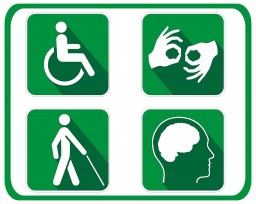 Нормативные документыво исполнение распоряжения Комитета по образованию от 08.04.2016 №1090-р ссылки на документы, регламентирующие доступность объектов и услуг в сфере образования:Об утверждении Порядка разработки и реализации индивидуальной программы реабилитации или абилитации инвалида, индивидуальной программы реабилитации или абилитации ребенка-инвалида, выдаваемых федеральными государственными учреждениями медико-социальной экспертизы, и их форм (Приказ Минтруда РФ от 31 июля 2015 г. № 528н).Об утверждении порядка организации и осуществления образовательной деятельности по основным программам, образовательным программам дошкольного образования (Приказ Минобрнауки РФ от 30 августа 2013 г. № 1014).Об утверждении Порядка организации и осуществления образовательной деятельности по основным общеобразовательным программам - образовательным программам начального общего, основного общего и среднего общего образования (Приказ Минобрнауки России от 30 августа 2013 г. № 1015).Об утверждении свода правил СНИП 35-01-2001 доступность зданий и сооружений для маломобильных групп населения(сп59.13330.2012) (Приказ Министерства регионального развития Российской Федерации от 27 декабря 2011 г. № 605 ).Об утверждении порядка обеспечения условий доступности для инвалидов объектов и предоставляемых услуг в сфере образования, а также оказания им при этом необходимой помощи (Приказ Минобрнауки РФ от 9 ноября 2015 г. № 1309).Методическое пособие для обучения (инструктирования) сотрудников учреждений МСЭ и других организаций по вопросам обеспечения доступности для инвалидов услуг и объектов, на которых они предоставляются, оказания при этом необходимой помощиУтверждаю:директор ЧОУ ДиПСО «Шанс»»Н.И. Туренков_____________________________________ПАСПОРТДоступности для инвалидовобъекта и предоставляемых на нем услуг вЧастном общеобразовательном учреждении дошкольного и полного среднего образования «Школа индивидуального обучения «Шанс» I. Краткая характеристика объекта социальной инфраструктуры (далее – Объект)Адрес Объекта, на котором предоставляется(-ются) услуга (услуги) и составляется данный акт: 192148, Санкт-Петербург, ул. Пинегина д.21/26Номер телефона для обращения за помощью по сопровождению на объекте: (568-03-35, 568-49-35) Сведения об Объекте:ЧОУ ДиПСО «Шанс» расположена в жилом доме,1,2 этаж, помещение 4Н, 5Н, 6Н общей площадью 619 кв. м.Наличие прилегающего земельного участка (да, нет): нетОснование для пользования Объектом (оперативное управление, аренда, собственность): аренда от Комитета имущественных отношений СПбФорма собственности (государственная, муниципальная, частная): частнаяАдминистративно-территориальная подведомственность (федеральная, региональная, муниципальная): региональная II. Краткая характеристика действующего порядка предоставления на Объекте услуг населению Сфера деятельности (указывается одна из приоритетных сфер): начальное общее, основное общее и среднее общее образованиеНаименование предоставляемой (-мых) услуги (услуг): платная образовательная услугаПлановая мощность (посещаемость, количество обслуживаемых в день, вместимость, пропускная способность): до 84 человекФорма способа оказания услуг (к месту предоставления услуги, на дому, дистанционно): к месту предоставления услугиКатегории обслуживаемого населения по возрасту (дети, взрослые трудоспособного возраста, пожилые; все возрастные категории): дети, учащиеся 1-11 классовКатегории обслуживаемых инвалидов (инвалиды с нарушениями опорно-двигательного аппарата; нарушениями зрения, нарушениями слуха): по требованию Согласно статье 15 Федерального закона от 24.11.1995 № 181-ФЗ «О социальной защите инвалидов в Российской Федерации» (далее - Федеральный закон № 181-ФЗ)  в случае, если объект социальной инфраструктуры невозможно полностью приспособить с учетом потребностей инвалидов, собственники этих объектов до их реконструкции или капитального ремонта должны принимать согласованные с одним из общественных объединений инвалидов меры для обеспечения доступа инвалидов к месту предоставления услуги.III. Оценка соответствия уровня доступности для инвалидов Объекта по данному адресу для согласования мер по обеспечению доступа инвалидов к месту предоставления услуги.Указывается наличие или отсутствие конкретных показателей и категория инвалидов: да (соответствуют К, О, С, Г, У / не соответствуют) / нетВыделенные стоянки автотранспортных средств для инвалидов: нетАдаптированные лифты (при необходимости и технической возможности): нетПоручни: даПандусы, Ролло пандусы: нетПодъемные платформы (при необходимости и технической возможности): нетМобильные лестничные подъемники: нетРаздвижные двери: нетДоступные входные группы: нетКнопка вызова: нетДоступные санитарно-гигиенические помещения: даДостаточная ширина дверных проемов, лестничных маршей, площадок: нетНадлежащее размещение оборудования и носителей информации: нетДублирование необходимой для инвалидов, имеющих стойкие расстройства функции зрения, зрительной информации звуковой информацией, а также надписей, знаков и иной текстовой и графической информации знаками, выполненными рельефно-точечным шрифтом Брайля: нетДублирование необходимой для инвалидов по слуху звуковой информации зрительной информацией: нетНаличие на электронных средствах (информационный киоск) отображения информации в режиме для слабовидящих пользователей: нет IV. Согласование мер по обеспечению доступности места предоставления услуги для инвалидов и других маломобильных группВ связи с необходимостью обеспечения доступности для инвалидов и других маломобильных групп населения,  ЧОУ ДиПСО «Шанс» Невского района Санкт-Петербурга: 192148, Санкт-Петербург, ул. Пинегина д.21/26  и учитывая, что до проведения реконструкции или капитального ремонта помещений, в которых расположен Объект, являющийся в настоящее время недоступным / частично доступным (нужное подчеркнуть) для инвалидов и других маломобильных групп населения, в соответствии со статьей 15 Федерального закона № 181-ФЗ согласовываются следующие меры по обеспечению доступности места предоставления услуги для инвалидов и других маломобильных групп: В названии таблицы применены следующие символы, обозначающие категории инвалидов: К – инвалиды, передвигающиеся на кресло-коляске; О – инвалиды с нарушением опорно-двигательного аппарата; 
С- инвалиды, с нарушением зрения; Г – инвалиды с нарушением слуха; У – инвалиды с нарушением интеллекта. Период проведения работ: до 2030 годаV.Руководство Объекта принимает меры по обеспечению условий доступности Объекта для инвалидов, которые включают:1. Возможность с помощью сопровождающих лиц передвижения по территории, на которой расположен объект, входа на объект и выхода из него.Оформляется приказом учреждения (организации)об оказании помощи по сопровождению инвалидов на объекте и его территории, с назначением ответственного(ых) сотрудников с внесением в должностные инструкции соответствующих должностных обязанностей и проведения инструктирования (с внесением в журнал учета по инструктированию сотрудников);2. Надлежащее размещение оборудования и средств отображения информации, необходимых для получения инвалидами требуемой информации либо достижения места назначения с учетом ограничений жизнедеятельности в случае отсутствия кнопки вызова.Рекомендуется на входе либо на вывеске Объекта разместить контактную информацию для вызова сотрудника, ответственного за сопровождение инвалидов 
на объекте: номер телефона, по которому можно обратиться за оказанием услуг.3. Для информационного обеспечения инвалидов об оказании услуг на объекте, в том числе в случае отсутствия дублирования необходимой для инвалидов звуковой и зрительной информации, а также надписей, знаков и иной текстовой и графической информации знаками, выполненными рельефно-точечным шрифтом Брайля, необходимо обеспечить:допуск сурдопереводчика и тифло сурдопереводчика;допуск на объекты собаки-проводника при наличии документа, подтверждающего ее специальное обучение (приказ Минтруда России от 22.06.2015 № 386н);разъяснения в доступной для инвалидов форме порядка посещения (нахождения, использования) и совершении ими других необходимых действий в соответствии с целями посещения объекта.4. Информация об условиях доступности для инвалидов предоставляемых услуг на Объекте должна быть размещена на официальном сайте учреждения (организации) в информационно-телекоммуникационной сети «Интернет» с указанием:перечня доступных объектов;перечня объектов, на которых обеспечиваются меры, согласованные с одним 
из общественных объединений инвалидов, для обеспечения доступа по месту предоставления услуг;перечня объектов, обеспечивающих предоставление услуг по месту жительства инвалида (на дому);перечня объектов, обеспечивающих предоставление услуг в дистанционном режиме;порядка получения услуг инвалидами в случае их предоставления на объекте, в том числе с указанием наличия / отсутствия парковки для инвалидов;порядка получения услуг инвалидами в случае их предоставления в дистанционном режиме;порядка получения услуг инвалидами в случае их предоставления по месту жительства инвалида (на дому).5. Для организации обучения специалистов рекомендовано воспользоваться учебными пособиями Министерства труда и социальной защиты населения Российской Федерации «Методическое пособие для обучения (инструктирования) сотрудников учреждений МСЭ 
и других организаций по вопросам обеспечения доступности для инвалидов услуг и объектов, на которых они предоставляются, оказания при этом необходимой помощи», 
размещенное на официальном сайте Минтруда России по адресу: http://www.rosmintrud.ru/docs/mintrud/handicapped/108 и «Методическое пособие по обеспечению доступности для инвалидов объектов и услуг», размещенное – http://zhit-vmeste.ru/map/Ожидаемый результат: доступность объекта маломобильным группам населения.VI.Паспорт сформирован на основе обследования объекта и утвержден директором школы .ЧОУ ДиПСО «Шанс» оставляет за собой право вносить изменения и дополнения в Паспорт доступности с учетом финансирования и потребности в предоставлении услуг.  №п/пКатегории инвалидов, для которых разработаны мероприятияК, О, С, Г, УНаименование мероприятия до проведения реконструкции 
или капитального ремонтаОсновные мерыОсновные мерыОсновные меры1К, О, Г, УЗона: входной узел 2О, С, Г, УЗона: пути перемещения внутри здания (коридоры, дверные и открытые проемы, пути эвакуации)3К, О, С, Г, УЗона: места обслуживания инвалидов ( гардероб)4К, О, С, Г, УЗона: санитарно-гигиенические помещения (туалетные комнаты)5К, О, С, УИнформационное обеспечение на Объекте (сайт школы, стенды,) №п/пКатегории инвалидов, для которых разработаны мероприятияК, О, С, Г, УНаименование мероприятия до проведения реконструкции 
или капитального ремонтаОсновные мерыОсновные мерыОсновные меры1К, О, Г, УЗона: входной узел 2О, С, Г, УЗона: пути перемещения внутри здания (коридоры, дверные и открытые проемы, пути эвакуации)3К, О, С, Г, УЗона: места обслуживания инвалидов ( гардероб)4К, О, С, Г, УЗона: санитарно-гигиенические помещения (туалетные комнаты)5К, О, С, УИнформационное обеспечение на Объекте (сайт школы, стенды,)